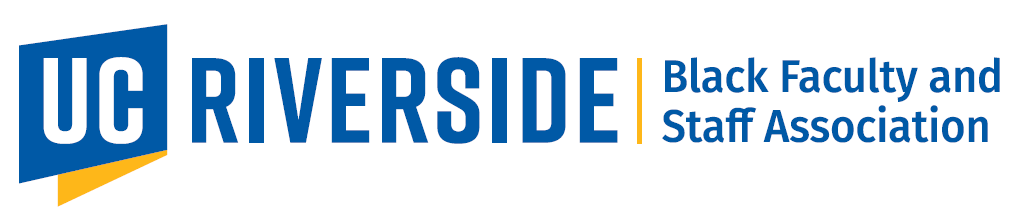 UCR Black Faculty and Staff Association (BFASA)December 2, 2020 11am – 12pmMeeting AgendaRemaining 2020-21 BFASA Meetings (11am-12pm)January 13February 10March 10April 14May 12June 9Zoom Meeting ID: Twitter: @ucrbfasaPassword: bfasa GroupMe: http://bit.ly/2PvSoCall to orderExecutive Committee UpdatesChair (Chanel)Vice Chair (Victor)Treasurer (Paige)Secretary (Sharee)Membership Committee (Suzette)Marketing Committee Activities Committee (Paul)Fundraising Committee Outreach Committee (Rhiannon)Bylaws Committee (Dennis)Elections Committee (Victor)Faculty Forum (Byron)Campus Partners UpdatesAfrican Student Programs (Jamal)Giving TuesdayBSEWG 2.0UCR Black Alumni Chapter (Keona)Staff Assembly (Dennis)LEADCampus Committee(s) updatesOpen Forum/DiscussionSuzette Lyons – retirement  we’ll miss youAdjournment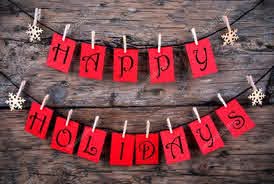 Upcoming EventsUpcoming EventsUpcoming EventsUpcoming EventsEventDay & TimeLocationContactSister LunchTBDTBDChanel.parrish@ucr.eduBlack Males Lunch12-1pmZoomVictor.moreira@ucr.eduDesmond.harvey@ucr.edu